花蓮縣花蓮市明廉國民小學111學年度環境教育課程宣導推動成果報告主題：環境教育課課程年級：四年級成果照片：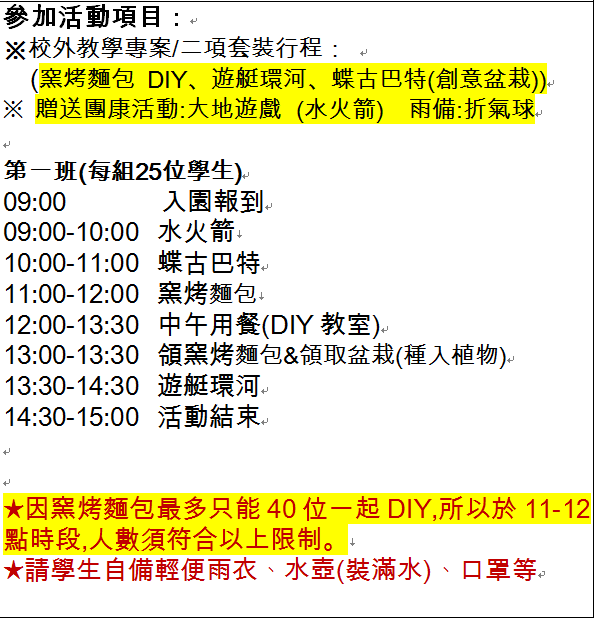 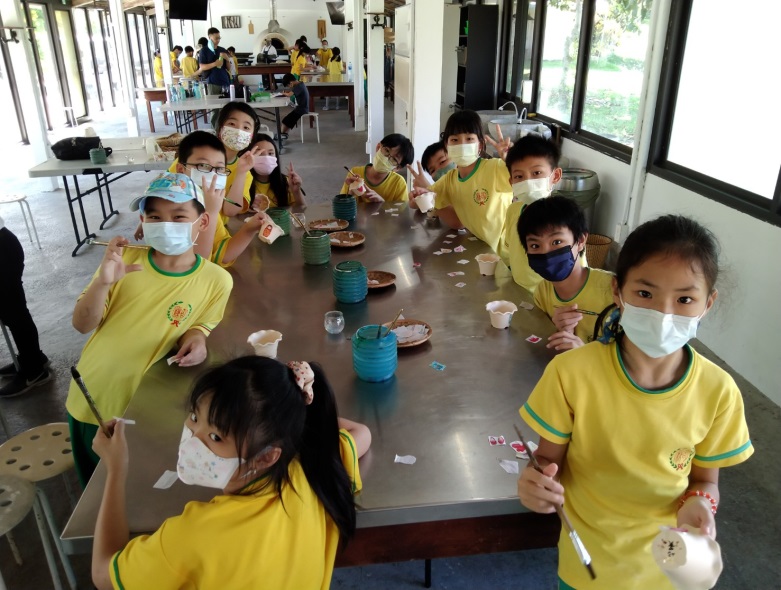 圖片說明：校外教學套裝行程圖片說明：蝶古巴特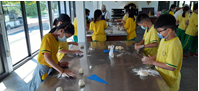 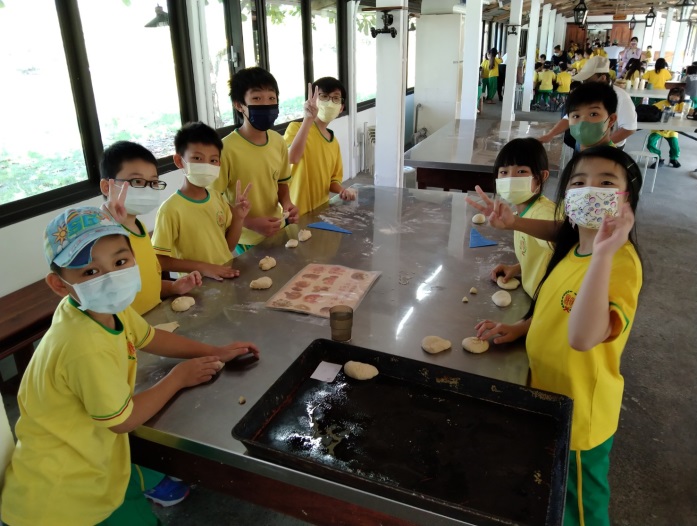 圖片說明：窯烤麵包圖片說明：窯烤麵包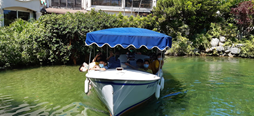 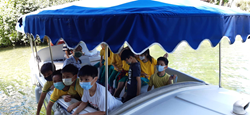 圖片說明：遊艇環河圖片說明：遊艇環河